Zgierz dn. 08.02.2023 r.ZP.272.25.2022.MW/10INFORMACJA O PYTANIACH I ODPOWIEDZIACH DO TREŚCI SWZ VNa podstawie art. 135 ust. 2 ustawy z dnia 11 września 2019 r.  Prawo zamówień publicznych (tj. Dz. U. z 2022 r. poz. 1710  ze zm.  – dalej zwanej Ustawą) Powiat Zgierski w imieniu, którego działa Zarząd Powiatu Zgierskiego (dalej zwany Zamawiającym) udziela odpowiedzi do treści Specyfikacji Warunków Zamówienia (dalej zwanej SWZ), w postępowaniu pn.: „Modernizacja dróg i mostu na terenie Powiatu Zgierskiego”PYTANIE WYKONAWCYW związku z zapisem umownym § 3 ust.5 – prosimy o wskazanie wysokości udziałów własnych Zamawiającego na wykonanie przedmiotowych zadań. 2. Prosimy o potwierdzenie iż pozostałe należności (ponad udział własny Zamawiającego) zostaną wypłacone po otrzymaniu dofinansowania 
z Rządowego Funduszu Polski Ład: Program Inwestycji Strategicznych w roku 2024.ODPOWIEDŹ ZAMAWIAJĄCEGOZarząd Powiatu Zgierskiego zakłada prefinansowanie zamierzenia inwestycyjnego pn. „Modernizacja dróg i mostu  na terenie Powiatu Zgierskiego” na warunkach określonych w projektach umów stanowiący załączniki nr 4A- 4F do SWZ.Zamawiający informujemy, że wysokość środków finansowych przeznaczonych na zamówienie zostało szczegółowo opisane w załączniku do postępowania pod nazwą „Informacja o kwocie” -ZP.27.225.2022.MW/4 z dnia 24.01.2023 r.  dostępne na platformie zakupowej platformazakupowa.pl pod adresem: https://platformazakupowa.pl/pn/powiat_zgierzDodatkowo wyjaśniamy, że zapisy projektów umów stanowiące załączniki nr od 4A - 4F do SWZ dostępne    na platformie zakupowej platformazakupowa.pl pod adresem: https://platformazakupowa.pl/pn/powiat_zgierz, w ramach postępowania ZP.272.25.2022 pn. „Modernizacja dróg i mostu  na terenie Powiatu Zgierskiego” szczegółowo określają sposób wypłaty wynagrodzenia. Zgodnie z §3 ust. 6 „Płatność nastąpi za wykonane i odebrane prace wskazane w harmonogramie rzeczowo – finansowym, zgodnie z SWZ, o którym mowa w § 1 ust. 2 umowy”, natomiast zgodnie z zapisami §3 ust. 10 „Zapłata wynagrodzenia nastąpi przelewem na rachunek bankowy Wykonawcy w terminie 30 dni od daty złożenia faktury w formie papierowej w siedzibie Zamawiającego lub w terminie 30 dni od daty przesłania przez Wykonawcę ustrukturyzowanej faktury elektronicznej za pośrednictwem platformy elektronicznego fakturowania (PEF) (..)”. W zależności od realizowanego zadania, zapisy projektu umowy w §3 ust. 4 wskazują kiedy Wykonawca wystawia fakturę.Nawiązując do § 3 ust. 5 projektów umów stanowiących załączniki nr 4A - 4F do SWZ Zamawiający informuje, że uchwała nr 84/2021 Rady Ministrów z dnia 1 lipca 2021 została zmieniona uchwałą Rady Ministrów nr 205/2021, w której uchylono zapis mówiący o tym, że  „Wykonawca zapewnia finansowanie inwestycji w części nie pokrytej udziałem własnym Zamawiającego na czas poprzedzający wypłaty dofinansowania z Rządowego Funduszu Polski Ład: Program Inwestycji Strategicznych”.W związku z powyższym Zamawiający ujednolica zapisy w projektach umów stanowiących załączniki nr 4A –  4F do SWZ zgodnie z zapisami zmienionej uchwały § 3 ust. 5 w następującym brzmieniu: „Wypłata wynagrodzenia Wykonawcy będzie zgodna z zasadami wypłaty dofinansowania określonymi w Załączniku do uchwały nr 84/2021 Rady Ministrów z dnia 1 lipca 2021 r. ze zm.”Udzielone odpowiedzi nie prowadzą do istotnej zmiany charakteru zamówienia w porównaniu 
z pierwotnie określnym w SWZ.PouczenieOd niezgodnej z przepisami Ustawy czynności Zamawiającego podjętej w postępowaniu 
o udzielenie zamówienia lub zaniechania czynności, do której Zamawiający jest zobowiązany na podstawie Ustawy Wykonawcy przysługują środki ochrony prawnej.	 Zarząd Powiatu Zgierskiego ___________________________________________________( podpis Kierownika Zamawiającego lub osoby upoważnionej)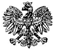 ZARZĄD  POWIATU  ZGIERSKIEGO95-100 Zgierz, ul. Sadowa 6atel. (42) 288 81 00,  fax (42) 719 08 16zarzad@powiat.zgierz.pl,    www.powiat.zgierz.pl